INDICAÇÃO Nº 1721/2017Indica ao Poder Executivo Municipal que efetue a limpeza necessária em área verde, que vem causando transtornos no Residencial Furlan.Excelentíssimo Senhor Prefeito Municipal, Nos termos do Art. 108 do Regimento Interno desta Casa de Leis, dirijo-me a Vossa Excelência para sugerir que, por intermédio do Setor competente seja efetuada a limpeza necessária na área verde, localizada na Rua Alberto Lyra, Residencial Furlan. Justificativa:O mato alto no local atrai roedores e animais peçonhentos que assustam moradores próximos. Pessoas desavisadas depositam lixo e retos da construção civil.Plenário “Dr. Tancredo Neves”, em 17 de fevereiro de 2.017.Gustavo Bagnoli-vereador-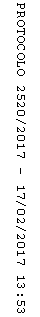 